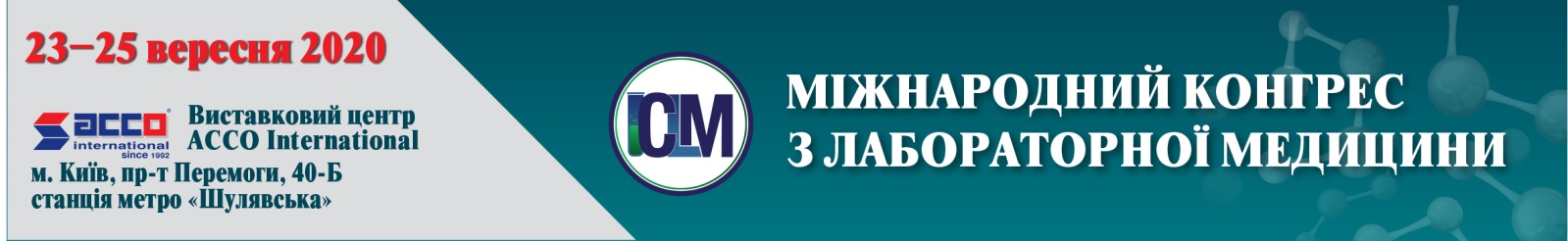 ВИМОГИ ДО ОФОРМЛЕННЯ ТЕЗ ДОПОВІДЕЙ:1. Тези доповідей приймаються лише від Організатора науково-практичного заходу до 30 жовтня 2020 року2. Організатор науково-практичного заходу визначає необхідний порядок публікації тез доповідей та надає відповідний список Організаційному комітету (обов’язково зазначаючи: прізвище, ім'я, по батькові (повне) автора; контактний номер телефону автора)3. Один автор може опублікувати лише одну роботу або дві роботи у співавторстві4. Матеріали повинні бути представлені українською мовою (для громадян України), російською або англійською (для іноземних громадян)5. Текст тез доповідей має не перевищувати 2000 знаків, включаючи пробіли6. Структура оформлення тез доповідей:-	назва роботи великими літерами; -	прізвище та ініціали автора/авторів;-	повна назва установи (закладу, організації, кафедри, на якій виконано роботу), місто, країна;-	мета дослідження, матеріали та методи її виконання, отримані результати та обговорення, висновки7. Текст тез не повинен містити рисунків, формул та посилань на літературу;8. Усі скорочення (за винятком загальноприйнятих одиниць вимірювання) можуть бути використані лише після згадування повного терміну (наприклад: Міністерство охорони здоров’я України (далі – МОЗ України);9. Текст не повинен містити орфографічних та стилістичних помилок!10. Параметри форматування:редактор Microsoft Word 93-2010;шрифт Times New Roman 12, міжрядковий інтервал одинарний без абзаців до/після інтервалуУВАГА! Тези доповідей, що не відповідають зазначеним вище вимогам або подані невчасно, НЕ РОЗГЛЯДАТИМУТЬСЯ ТА НЕ ПУБЛІКУВАТИМУТЬСЯЗРАЗОКВЕРТЕБРОПЛАСТИКА В ЛІКУВАННІ ТРАВМАТИЧНИХ УШКОДЖЕНЬ ХРЕБТАДейниченко Ю.К.1, Середа Д.А.2, Нелепін С.М.2, Ларін А.В.2, Козин М.В.11Запорізький державний медичний університет, м. Запоріжжя, Україна2Міська клінічна лікарня екстреної та швидкої медичної допомоги, м. Запоріжжя, УкраїнаМета. ТекстМатеріали та методи. ТекстРезультати та обговорення. ТекстВисновки. ТекстЗверніть будь ласка увагу на те, що текст, без розподілу на дані пункти, НЕ ПРИЙМАЄТЬСЯ!